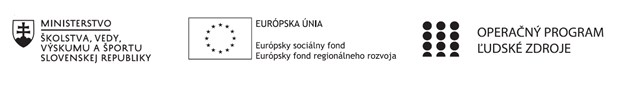 Správa o činnosti pedagogického klubu Príloha:Prezenčná listina zo stretnutia pedagogického klubuPREZENČNÁ LISTINAMiesto konania stretnutia: ZŠ s MŠ PodolínecDátum konania stretnutia: 02.06.2020Trvanie stretnutia: od 13:45 hod.	   do 16:45 hod.	Zoznam účastníkov/členov pedagogického klubu:Prioritná osVzdelávanieŠpecifický cieľEfektívne spracovať textovú informáciu selekciou informácií a hľadaním kľúčových slov1.1.1 Zvýšiť inkluzívnosť a rovnaký prístup ku kvalitnému vzdelávaniu a zlepšiť výsledky a kompetencie detí a žiakovPrijímateľZŠ s MŠ PodolínecNázov projektuCieleným rozvojom gramotností k lepším vzdelávacím výsledkom.Kód projektu  ITMS2014+312011V796Názov pedagogického klubu Informačné technológieDátum stretnutia  pedagogického klubu02.06.2020Miesto stretnutia  pedagogického klubuZŠ s MŠ PodolínecMeno koordinátora pedagogického klubuMgr. Ľubomír BujnovskýOdkaz na webové sídlo zverejnenej správyhttps://zspodolinec.edupage.org/Manažérske zhrnutie:Kľúčové slová stretnutia: Základné zložky vo vyhľadávaní informácií Vyhľadávanie informáciíZber a spracovanie údajovPráca s údajmi – power point, web stránkyStratégie Booleovho modeluHlavné body, témy stretnutia, zhrnutie priebehu stretnutia:  Kľúčové slová a selekcia informácií:Vzťahy pojmov informačné správanie, vyhľadávanie informácií, informačný prieskumInterakcia vyhľadávania informácií Princípy a procesy vyhľadávaniaIdentifikácia informačných zdrojovPrístup a selekcia informačných zdrojovPostup pri vyhľadávaníPrax vyhľadávaniaZávery a odporúčania:Rozvíjanie kreativity, prezentačných schopností, technickej  zručnosti pri spracovaní textových informácií umožňuje organizovať poznatky, vedomosti a zručnosti žiakov tak, aby ich zapamätanie a následná aplikácia pri riešení problémových úloh bola čo najefektívnejšia.Vypracoval (meno, priezvisko)Mgr. Veronika LutzováDátum01.06.2020PodpisSchválil (meno, priezvisko)Mgr. Silvia ReľovskáDátum02.06.2020PodpisPrioritná os:VzdelávanieŠpecifický cieľ:1.1.1 Zvýšiť inkluzívnosť a rovnaký prístup ku kvalitnému vzdelávaniu a zlepšiť výsledky a kompetencie detí a žiakovPrijímateľ:ZŠ s MŠ PodolínecNázov projektu:Cieleným rozvojom gramotností k lepším vzdelávacím výsledkom.Kód ITMS projektu:312011V796Názov pedagogického klubu:Informačné technológieč.Meno a priezviskoPodpisInštitúcia1.Mgr Ľubomír BujnovskýZŠ s MŠ Podolínec2. Mgr. Katarína FerenckováZŠ s MŠ Podolínec3. PaedDr. Slavomír PajonkZŠ s MŠ Podolínec4.Mgr. Veronika LutzováZŠ s MŠ Podolínec5.Mgr. Karina HinkováZŠ s MŠ Podolínec